ΠΡΟΣΘΗΚΗ ΡΗΤΡΑΣ: το 10% του συνολικού κόστους θα δοθεί με το πέρας της εκδρομής.α) η προσφορά κατατίθεται κλειστή σε έντυπη μορφή(όχι με email ή fax) στο σχολείο και β) με κάθε προσφορά κατατίθεται από το ταξιδιωτικό γραφείο απαραιτήτως και Υπεύθυνη Δήλωση ότι διαθέτει βεβαίωση συνδρομής των νόμιμων προϋποθέσεων λειτουργίας τουριστικού γραφείου, η οποία βρίσκεται σε ισχύ.	 Η Δ/ντριαΧρυσάνθη Μπρή     Μαρούσι,    18 - 10  - 2018     Αρ. Πρωτ.: 642     Προς: ΔΔΕ Β ΑΘΗΝΑΣ1ΣΧΟΛΕΙΟ       2ο ΓΕΛ Αμαρουσίου        2ΠΡΟΟΡΙΣΜΟΣ/ΟΙ-ΗΜΕΡΟΜΗΝΙΑ ΑΝΑΧΩΡΗΣΗΣ ΚΑΙ ΕΠΙΣΤΡΟΦΗΣΧανιά,  10-12-2018   με     15-12-20183ΠΡΟΒΛΕΠΟΜΕΝΟΣ ΑΡΙΘΜΟΣ ΣΥΜΜΕΤΕΧΟΝΤΩΝ(ΜΑΘΗΤΕΣ-ΚΑΘΗΓΗΤΕΣ)40 περίπου μαθητές και 3 καθηγητές4ΜΕΤΑΦΟΡΙΚΟ ΜΕΣΟ/Α-ΠΡΟΣΘΕΤΕΣ ΠΡΟΔΙΑΓΡΑΦΕΣΠούλμαν για όλες τις μετακινήσεις, από και προς το σχολείο και κατά τις περιηγήσεις σε Κρήτη.Πλοίο προς Ηράκλειο και επιστροφή με αεροπλάνο από Χανιά με κάλυψη 100% σε καμπίνες στο πλοίο από Αθήνα προς Κρήτη. Έγγραφη διαβεβαίωση από το Γραφείο που θα επιλεγεί, της κράτησης των ακτοπλοϊκών εισιτηρίων και της κράτησης σε καμπίνες, ΑΒ4 για τους μαθητές και ΑΒ2 για τους καθηγητές.5ΚΑΤΗΓΟΡΙΑ ΚΑΤΑΛΥΜΑΤΟΣ-ΠΡΟΣΘΕΤΕΣ ΠΡΟΔΙΑΓΡΑΦΕΣ(ΜΟΝΟΚΛΙΝΑ/ΔΙΚΛΙΝΑ/ΤΡΙΚΛΙΝΑ-ΠΡΩΙΝΟ Ή ΗΜΙΔΙΑΤΡΟΦΗ) Ξενοδοχείο 5* κοντά στην πόλη των Χανίων, κατά προτίμηση με τη σειρά Καλαμάκι, Πλατανιάς, Αγία Μαρίνα,  πρωινό, ημιδιατροφή σε μπουφέ. Βεβαίωση του καταλύματος ότι θα είναι σε πλήρη λειτουργία το ως άνω διάστημα. 3κλινα κατά κύριο λόγο και τετράκλινα για τους μαθητές και μονόκλινα για τους καθηγητές. Τα δωμάτια σε ενιαίο κτήριο και ενιαία πτέρυγα  για όλους τους μαθητές.6ΛΟΙΠΕΣ ΥΠΗΡΕΣΙΕΣ (ΠΡΟΓΡΑΜΜΑ, ΠΑΡΑΚΟΛΟΥΘΗΣΗ ΕΚΔΗΛΩΣΕΩΝ, ΕΠΙΣΚΕΨΗ ΧΩΡΩΝ, ΓΕΥΜΑΤΑ κ.τ.λ.))Ξενάγηση σε Μουσείο Ηρακλείου, Κνωσσό.Περιηγήσεις σε πόλη του Ρεθύμνου, Χανίων, Ενυδρείο, Θέρισο, Τάφοι Βενιζέλων, Μονή Αρκαδίου, Μουσείο Ελ. Βενιζέλου. Συνοδός του Γραφείου σε όλη τη διάρκεια της μετακίνησης.7ΥΠΟΧΡΕΩΤΙΚΗ ΑΣΦΑΛΙΣΗ ΕΥΘΥΝΗΣ ΔΙΟΡΓΑΝΩΤΗ(ΜΟΝΟ ΕΑΝ ΠΡΟΚΕΙΤΑΙ ΓΙΑ ΠΟΛΥΗΜΕΡΗ ΕΚΔΡΟΜΗ)ΝΑΙ8ΠΡΟΣΘΕΤΗ ΠΡΟΑΙΡΕΤΙΚΗ ΑΣΦΑΛΙΣΗ ΚΑΛΥΨΗΣΕΞΟΔΩΝ ΣΕ ΠΕΡΙΠΤΩΣΗ ΑΤΥΧΗΜΑΤΟΣ  Ή ΑΣΘΕΝΕΙΑΣ ΝΑΙ9ΤΕΛΙΚΗ ΣΥΝΟΛΙΚΗ ΤΙΜΗ ΟΡΓΑΝΩΜΕΝΟΥ ΤΑΞΙΔΙΟΥ(ΣΥΜΠΕΡΙΛΑΜΒΑΝΟΜΕΝΟΥ  Φ.Π.Α.)ΝΑΙ10ΕΠΙΒΑΡΥΝΣΗ ΑΝΑ ΜΑΘΗΤΗ (ΣΥΜΠΕΡΙΛΑΜΒΑΝΟΜΕΝΟΥ Φ.Π.Α.)ΝΑΙ11ΚΑΤΑΛΗΚΤΙΚΗ ΗΜΕΡΟΜΗΝΙΑ ΚΑΙ ΩΡΑ ΥΠΟΒΟΛΗΣ ΠΡΟΣΦΟΡΑΣ24-10-2018 ώρα 12:3012ΗΜΕΡΟΜΗΝΙΑ ΚΑΙ ΩΡΑ ΑΝΟΙΓΜΑΤΟΣ ΠΡΟΣΦΟΡΩΝ24-10-2018 ώρα 12:30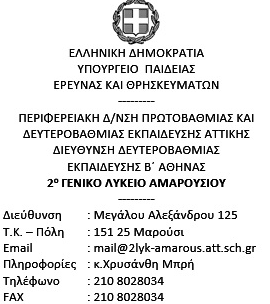 